Belangrijkste uitkomsten Provinciale Werkgelegenheidsenquête) 2016 voor Noord-VeluweNoord-Veluwe: Groei werkgelegenheid 2016

Groei Gelders gemiddeldeIn Gelderland werd het afgelopen jaar (2015-2016) een groei van de werkgelegenheid geteld van 0,5%. De ontwikkeling op de Noord-Veluwe ligt met 0,4% vrijwel op het gemiddelde. In 2016 zijn er per saldo 370 banen bijgekomen.Tabel 1: Werkgelegenheidsontwikkeling 2016 GelderlandBron: PWE-Gelderland 2016a. Sterke groei zakelijke dienstverlening en industrie 
De nieuwe banen zijn een optelsom van plussen minnen. Grote plussen in de grotere sectoren) waren er  in de :zakelijke dienstverlening 470 banen (+ 5,2%);industrie 360 banen (+3,6%)bouw 200 banen (+2,4%)Tot slot was de groothandel een groeisector: goed voor 200 extra banen (+ 4,5%). b. Daling in sector GezondheidszorgIn de gezondheidszorg gingen in 2016 op de Noord-Veluwe bijna 900 banen verloren, hoofdzakelijk het gevolg van het faillissement van TSN. 
Tabel 2: Werkgelegenheidsontwikkeling 2016 Noord-Veluwe per sectorBron: PWE-Gelderland 2016
Noot 1: SBI codes LN en onder N valt o.a. ‘arbeidsbemiddeling, uitzendbureaus en personeelsbeheer’. 
Ook bij de overheid (‘Openbaar bestuur’) was er in 2016 banenverlies (-150). De sectoren zorg en overheid drukten met hun banenverlies ook in 2015 de resultaten van de Noord-Veluwe.
   c. Per gemeente: groei
Elke Noord-Veluwse gemeente had in 2016 een werkgelegenheidsgroei, behalve Harderwijk. In Harderwijk was er een daling van 2,4% van de werkgelegenheid. Deze daling komt vooral door de sector Gezondheidszorg. Tabel 3: Werkgelegenheidsontwikkeling 2016 per gemeente Noord-VeluweBron: PWE-Gelderland 2016
2. Noord-Veluwe: langjarige werkgelegenheidsontwikkelinga. Groei langjarig iets boven Gelders gemiddelde
In langjarig perspectief ligt de werkgelegenheidsontwikkeling in lijn met het Gelderse gemiddelde. Over de periode 2007-2016 bedroeg de gemiddelde jaarlijkse groei in Gelderland  0,1% terwijl dat op de Noord Veluwe met 0,2% net iets hoger was. Het totaal aantal banen nam vanaf 2007 toe met 1.700 van 86.100 naar 87.820 in 2016. Voor 2015-2016 zat de groei op de Noord-Veluwe met 0,4% iets onder het Gelders gemiddelde (0,5%). Voor de ontwikkeling per sector zie de bijlage b. Sterke groei zorg zakelijke dienstverlening en detailhandelHoewel er in 2016 veel banen in de zorg verloren zijn gegaan, geldt voor de hele periode 2007-2016 dat de zorg de banenmotor van de regio is geweest met een toename van 1.070 banen. Ook de zakelijke dienstverlening en de detailhandel waren goed van een groei van elk ruim 1.000 banen. c. Daling in sectoren Overheid en Landbouw
Het banenverlies bij de overheid (waaronder defensie) is met 1.500 fors te noemen. Tot slot geldt dat er in de landbouw relatief veel werkgelegenheid verloren is gegaan, ruim 500 banen. 3. Noord-Veluwe: groei bedrijven
Op de Noord-Veluwe zijn eind 2016 ca. 16.500 bedrijven te vinden. Net als in de rest van Gelderland is dat aantal de afgelopen jaren fors toegenomen, vooral door eenmansbedrijven (veelal ZZP-ers). De gemiddelde groei komt met 3,5% exact overeen met het Gelderse groeicijfer. 
Bijlage: Ontwikkeling banen Noord-Veluwe en Gelderland 2011-2016 per sector                                                                                      BijlageOntwikkeling banen Noord-Veluwe en Gelderland 2011-2016 per sectoren per regio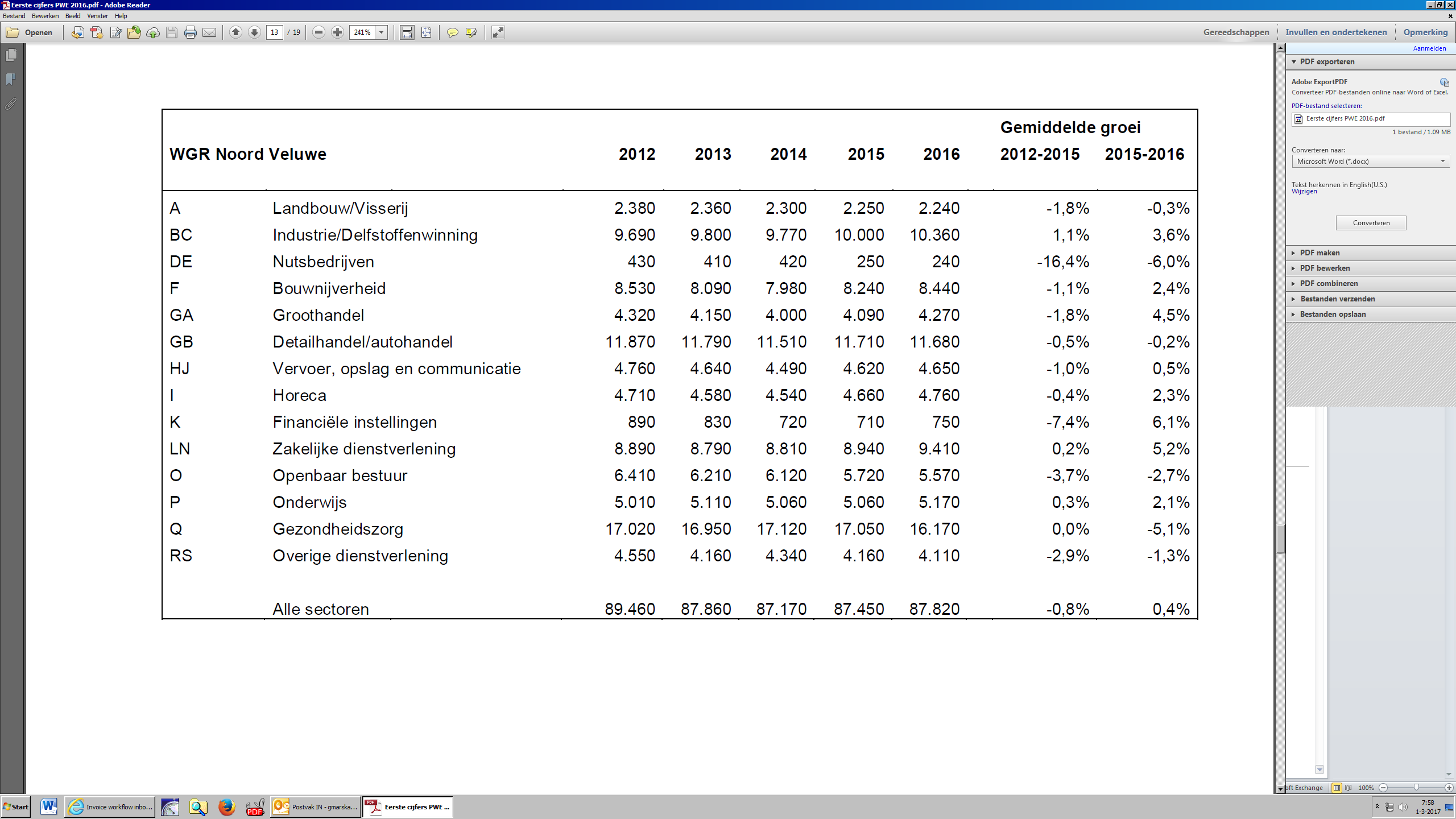 Tabel 1: Ontwikkeling aantal banen Noord-Veluwe 2012-2016 per sector 
Bron: PWE-Gelderland 2016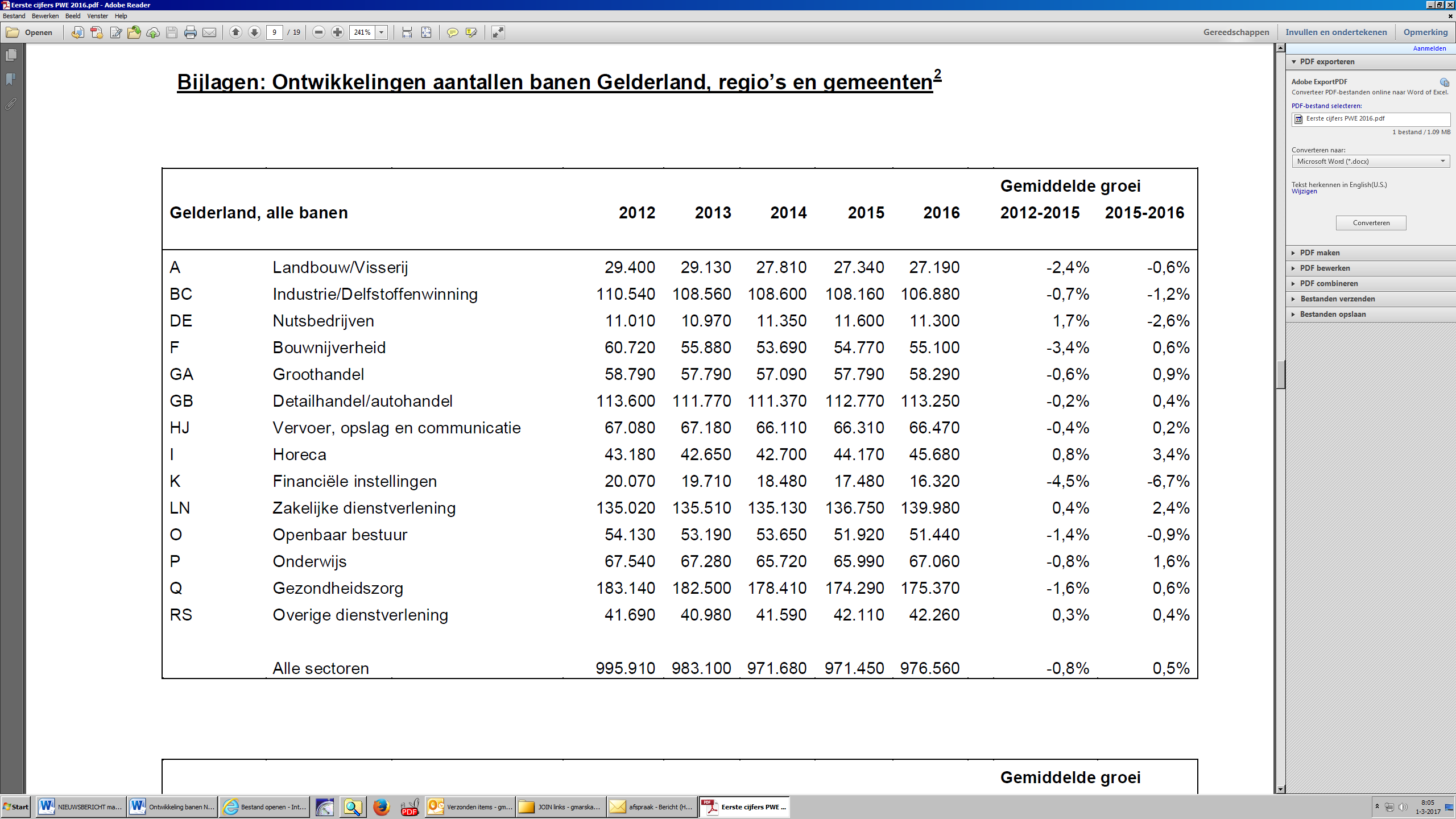 Tabel 2: Ontwikkeling aantal banen Gelderland 2012-2016 per sector 
Bron: PWE-Gelderland 2016
SectorenOntwikkeling 2015-2016Ontwikkeling 2015-2016(Standaard Bedrijfsindeling/SBI)(Standaard Bedrijfsindeling/SBI)Banen 2016absoluutin%Landbouw/VisserijLandbouw/Visserij2.240-10-0,3%Industrie/DelfstoffenwinningIndustrie/Delfstoffenwinning10.3603603,6%NutsbedrijvenNutsbedrijven240-20-6,0%BouwnijverheidBouwnijverheid8.4402002,4%GroothandelGroothandel4.2701904,5%Detailhandel/autohandelDetailhandel/autohandel11.680-30-0,2%Vervoer, opslag en communicatieVervoer, opslag en communicatie4.650200,5%Horeca4.7601102,3%Financiële instellingenFinanciële instellingen750406,1%Zakelijke dienstverlening1)Zakelijke dienstverlening1)9.4104705,2%Openbaar bestuurOpenbaar bestuur5.570-150-2,7%Onderwijs5.1701102,1%GezondheidszorgGezondheidszorg16.170-870-5,1%Overige dienstverleningOverige dienstverlening4.110-50-1,3%Alle sectoren Noord VeluweAlle sectoren Noord Veluwe87.8203700,4%Gemeenten Noord-VeluweOntwikkeling2015-2016Ontwikkeling2015-2016Banen 2016absoluutin%Elburg9.2002002,2%Ermelo14.0602201,6%Harderwijk22.800-550-2,4%Hattem3.960701,7%Heerde6.690400,6%Oldebroek8.5401101,2%Putten9.3901001,1%Nunspeet13.1701901,5%Noord Veluwe87.8203700,4%Ontwikkeling banen Noord-Veluwe en Gelderland 2011-2016 per sector.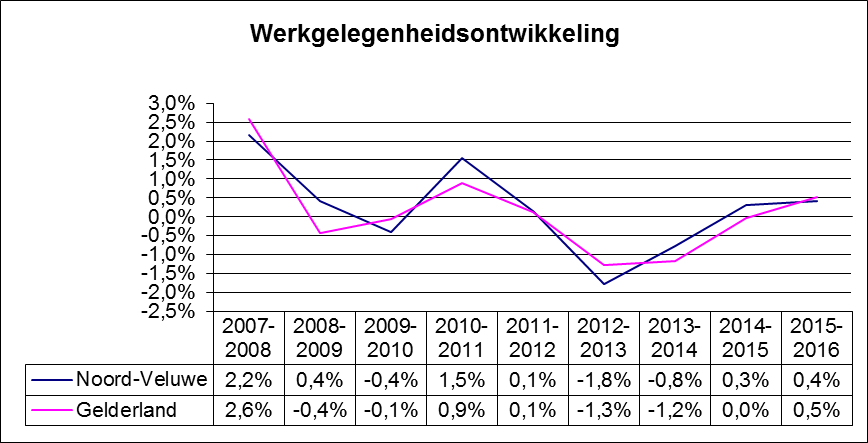 Tabel 4: Werkgelegenheidsontwikkeling Noord-Veluwe 2006-2016Bron: PWE-Gelderland 2016BanenBanenBanenBanengem. groeigem. groeigem. groeiWGR-regio201220132014201520162012-20152015-2016Stedendriehoek169.970167.490165.800164.480163.860-1,1%-0,4%Achterhoek124.450121.710118.660117.940118.690-1,8%0,6%Stadsregio A'hem-N'gen370.190364.380361.480361.930363.760-0,7%0,5%Rivierenland110.940110.100107.790108.230109.230-0,8%0,9%Food Valley130.910131.560130.780131.420133.2000,1%1,4%Noord Veluwe89.46087.86087.17087.45087.820-0,8%0,4%995.910983.100971.680971.450976.560-0,8%0,5%Tabel 3 Ontwikkeling banen Gelderse regio's 2012-2016Tabel 3 Ontwikkeling banen Gelderse regio's 2012-2016Tabel 3 Ontwikkeling banen Gelderse regio's 2012-2016Tabel 3 Ontwikkeling banen Gelderse regio's 2012-2016Tabel 3 Ontwikkeling banen Gelderse regio's 2012-2016Tabel 3 Ontwikkeling banen Gelderse regio's 2012-2016Tabel 3 Ontwikkeling banen Gelderse regio's 2012-2016Tabel 3 Ontwikkeling banen Gelderse regio's 2012-2016Bron: PWE-Gelderland 2016Bron: PWE-Gelderland 2016